Principles of MarketingJune 2022 ExaminationQ1. The Pandemic is over and movie theatres are opening again. You are the manager of Alfa theatre in your city Create a marketing plan. Create a communication plan. Which methods would you adopt to reach out to your target audience. (10 Marks) Ans 1.Introduction:A marketing plan is a detailed record that includes our marketing techniques for the upcoming year. Specifically, an advertising plan includes:1.	An overview of our business’s advertising and marketing desires.2.	A description of our enterprise’s latest marketing function.3.	A time duration wherein our obligations will be finished.Its Half solved onlyBuy Complete from our online storehttps://nmimsassignment.com/online-buy-2/NMIMS Fully solved assignment available for session June 2022,your last date is 29th May 2022.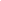 Lowest price guarantee with quality.Charges INR 299 only per assignment. For more information you can get via mail or Whats app also
Mail id is aapkieducation@gmail.comOur website www.aapkieducation.comAfter mail, we will reply you instant or maximum1 hour.Otherwise you can also contact on ourwhatsapp no 8791490301.Contact no is +91 87-55555-879Q2. You are the marketing director of a new IPL team. How would you generate consumer interest for your franchise? Create a marketing using the 4 P model. (10 Marks) Ans 2.Introduction:A brand continually matters. However, for a new company, it's far vital to draw customers to attain a height. As an advertising director of a new IPL crew, I'd generate consumer interest for our franchise using the above-given techniques. First, I can research our target audience through diverse marketing mediums. Then I will prepare a visible representation to tell them about us and Q3. You are the marketing director for magic automobiles, your company makes petrol and diesel passenger cars. Your company is launching a new EV car. Before the commercial launch of the product, you want to embark on a research project.a. As the marketing director plan a research program with clearly defined target groups, geographies, demographics. Give reasons for your selections. (5 Marks) – Ans 3a.Introduction:Market research is vital before launching a new product because without knowing the marketplace, a new product may also fail. Market research enables to make sure the fulfillment of the newly launched b. Create a Hypothesis for your research. List out all the steps you shall take to undertake the research. (5 Marks) Ans 3b.Introduction:Companies use advertising studies to collect statistics to recognize the goal market in a higher manner. Corporations use this information to make better products. we will say that advertising and marketing studies identify the patron’s necessities and how they will react to a product or its 